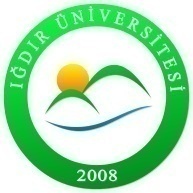 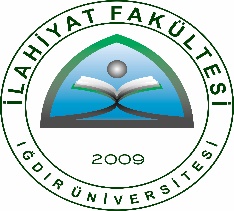               T.C.                    IĞDIR ÜNİVERSİTESİ                İlahiyat FakültesiBİRİMİİlahiyat FakültesiALT BİRİMİPersonel İşleriŞEMA ADIYabancı Uyruklu Öğretim Elemanları İstihdamı